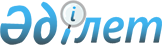 Об установлении государственному учреждению "Отдел жилищно-коммунального хозяйства, пассажирского транспорта и автомобильных дорог" акимата Костанайского района публичного сервитута на земельный участокРешение акима города Тобыл Костанайского района Костанайской области от 9 октября 2023 года № 18
      В соответствии с Земельным кодексом Республики Казахстан, Законом Республики Казахстан "О местном государственном управлении и самоуправлении в Республике Казахстан" аким города Тобыл Костанайского района РЕШИЛ:
      1. Установить государственному учреждению "Отдел жилищно-коммунального хозяйства, пассажирского транспорта и автомобильных дорог" акимата Костанайского района публичный сервитут на земельный участок расположенный на территории города Тобыл Костанайского района, общей площадью 138,0000 гектар, сроком на 4 года на безвозмездной основе, для проектирования и строительства разводящих водопроводных сетей в городе Тобыл.
      2. Государственному учреждению "Аппарат акима города Тобыл Костанайского района" в установленном законодательством Республики Казахстан порядке обеспечить:
      1) направление копии настоящего решения в бумажном и электронном виде на казахском и русском языках в Республиканское государственное предприятие на праве хозяйственного ведения "Институт законодательства и правовой информации Республики Казахстан" для официального опубликования и включения в Эталонный контрольный банк нормативных правовых актов Республики Казахстан;
      2) размещение настоящего решения на интернет - ресурсе акимата Костанайского района после его официального опубликования.
      3. Контроль за исполнением настоящего решения оставляю за собой.
      4. Настоящее решение вводится в действие по истечении десяти календарных дней после дня его первого официального опубликования.
					© 2012. РГП на ПХВ «Институт законодательства и правовой информации Республики Казахстан» Министерства юстиции Республики Казахстан
				
      Аким города Тобыл 

З. Комаров
